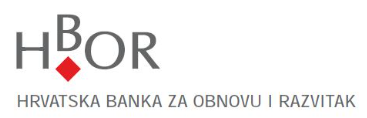 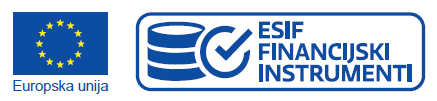 Zahtjev za „ESIF kredit za javnu rasvjetu“Podnositelj zahtjevaInformacije o traženom kredituInvesticija Instrumenti osiguranjaNapomenePodaci za kontaktIzjave podnositelja zahtjevaMjesto i datum						Ime i prezime ovlaštene osobe i potpisNaziv jedinice lokalne i područne samouprave:Naziv jedinice lokalne i područne samouprave:Naziv jedinice lokalne i područne samouprave:Naziv jedinice lokalne i područne samouprave:OIB:OIB:MB:MB:Adresa (sjedište):Adresa (sjedište):Adresa (sjedište):Adresa (sjedište):Broj zaposlenih:Ukupni prihod1:Ukupni prihod1:Ukupna aktiva1:Navedite poslovne banke s kojima poslujete:Navedite poslovne banke s kojima poslujete:Navedite poslovne banke s kojima poslujete:Navedite poslovne banke s kojima poslujete:Iznos traženog kredita:Valuta kredita: HRKValuta kredita: HRKRok korištenja kredita:Poček:Poček:Rok otplate kredita s uključenim počekom:Rok otplate kredita s uključenim počekom:Rok otplate kredita s uključenim počekom:Dinamika otplate kamate:Dinamika otplate glavnice:Dinamika otplate glavnice:Kamata:JLS razvrstane u I., II., III. ili IV. skupinu (potpomognuta područja ili brdsko-planinska područja ili otociJLS razvrstane u V. ili VI. skupinu2JLS razvrstane u VII. Ili VIII. Skupinu2Kamata:JLS razvrstane u I., II., III. ili IV. skupinu (potpomognuta područja ili brdsko-planinska područja ili otociJLS razvrstane u V. ili VI. skupinu2JLS razvrstane u VII. Ili VIII. Skupinu2Namjena kredita:Namjena kredita:Namjena kredita:Naziv investicije/projekta:Naziv investicije/projekta:Lokacija ulaganja (adresa, mjesto, županija):Lokacija ulaganja (adresa, mjesto, županija):Iznos investicije:Planirana dinamika:Datum početka projekta:                                        Datum završetka projekta:Planirana dinamika:Datum početka projekta:                                        Datum završetka projekta:Ime i prezime:Funkcija:Telefon:	E-mail:Potpisnici ove Izjave svojim potpisom potvrđuju i izjavljuju pod materijalnom i kaznenom odgovornošću da su podaci navedeni u zahtjevu i dokumentaciji priloženoj zahtjevu istiniti, točni i potpuni, te da u odnosu na podnositelja zahtjeva, u trenutku podnošenja zahtjeva, ne postoje zakonski uvjeti za otvaranje predstečajnog postupka.Potpisnici ove Izjave izjavljuju da HBOR-u dobrovoljno daju na raspolaganje svoje podatke navedene u zahtjevu kao i u pratećoj dokumentaciji uključujući i sve njihove podatke i osobne podatke koji su HBOR-u dostupni sukladno važećim propisima, te su suglasni da HBOR može navedene podatke i osobne podatke prikupljati, obrađivati i njima se koristiti u svrhu pružanja bankovnih i drugih financijskih usluga na koje je HBOR ovlašten. Podaci i osobni podaci smiju se koristiti samo u navedene svrhe, dok se temelj za njihovo prikupljanje, obradu, korištenje i čuvanje nalazi u Zakonu o kreditnim institucijama, Zakonu o Hrvatskoj narodnoj banci, Zakonu o platnom prometu, Zakonu o deviznom poslovanju, Zakonu o računovodstvu, Zakonu o arhivskom gradivu i arhivima te drugim zakonskim i podzakonskim propisima vezanim uz bankarsko poslovanje.Svi podaci i osobni podaci koji su dani HBOR-u zaštićeni su kao povjerljivi podaci sukladno Zakonu o kreditnim institucijama, Uredbi (EU) 2016/679 Europskog Parlamenta i Vijeća od 27.4.2016. o zaštiti pojedinca u vezi s obradom osobnih podataka i slobodnih kretanja takvih podataka (Opća uredba o zaštiti podataka - eng. GDPR) i drugim odgovarajućim propisima. HBOR je ovlašten prikupljene podatke i osobne podatke koje ima dalje prenositi drugim primateljima sukladno dokumentima Politika privatnosti i Informacije ispitanicima koji su dostupni na www.hbor.hrPotpisnici ove Izjave potvrđuju da su upoznati sa svojim pravima i informacijama o obradama i zaštiti osobnih podataka koje HBOR obrađuje, objavljenim u dokumentima Politika privatnosti i Informacije ispitanicima.Potpisnici ove Izjave izjavljuju da neće učiniti dostupnim trećima niti koristiti za svoje interese povjerljive podatke i obavijesti koje je, prilikom obrade zahtjeva i kasnije, podnositelju zahtjeva HBOR dao ili omogućio da dođe do njih, bez obzira je li temeljem zahtjeva podnositelja došlo do odobrenja plasmana ili nije.